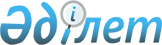 О внесении изменений и дополнений в решение городского маслихата от 12 декабря 2013 года № 16/154 "Об установлении предельных размеров социальной помощи и определения перечня отдельных категорий нуждающихся граждан по городу Актау"
					
			Утративший силу
			
			
		
					Решение маслихата города Актау Мангистауской области от 06 июня 2014 года № 21/197. Зарегистрировано Департаментом юстиции Мангистауской области 04 июля 2014 года № 2473. Утратило силу-решением Актауского городского маслихата Мангистауской области от 21 октября 2016 года № 5/58      Сноска. Утратило силу решением Актауского городского маслихата Мангистауской области от 21.10.2016 № 5/58 (вводится в действие по истечении десяти календарных дней после дня его первого официального опубликования).

      Примечание РЦПИ.

      В тексте документа сохранена пунктуация и орфография оригинала.

      В соответствии с Бюджетным кодексом Республики Казахстан от 4 декабря 2008 года, Законом Республики Казахстан от 23 января 2001 года "О местном государственном управлении и самоуправлении в Республике Казахстан", Постановлением Правительства Республики Казахстан от 21 мая 2013 года № 504 "Об утверждении Типовых правил оказания социальной помощи, установления размеров и определения перечня отдельных категорий нуждающихся граждан", городской маслихатРЕШИЛ:

      1. Внести в решение Актауского городского маслихата от 12 декабря 2013 года № 16/154 "Об установлении предельных размеров социальной помощи и определения перечня отдельных категорий нуждающихся граждан по городу Актау" (зарегистрировано в Реестре государственной регистрации нормативных правовых актов за № 2338, опубликовано в газете "Огни Мангистау" от 01 февраля 2014 года №№ 21-22 (11235-11236) следующие изменения и дополнения:

      в приложении 2, утвержденного указанным решением:

      пункт 2 изложить в новой редакции следующего содержания:

      "2. Социальная помощь для лиц, имеющих социально-значимые заболевания, не получающих государственные пенсии и пособия: онкологические больные; граждане, находящиеся на поддерживающей фазе лечения туберкулеза, выписанные из специализированной противотуберкулезной медицинской организации; лица, заразившиеся вирусом иммунодефицита человека, на лечение и дополнительное питание предоставляется по заявлению, без учета доходов, в размере не более 26 месячных расчетных показателей, единовременно (денежной или натуральной форме)";

      пункт 4 исключить;

      дополнить пунктом 6-1 следующего содержания:

      "6-1. Социальная помощь студентам-инвалидам на оплату образовательных услуг, обучающимся по очной форме, для получения академической степени бакалавра в учебных заведениях Республики Казахстан, при наличии договора и среднедушевого дохода семьи, ниже 1,5 кратной величины прожиточного минимума по Мангистауской области за двенадцать месяцев перед обращением".

      2. Руководителю аппарата Актауского городского маслихата (Д.Телегенова) после государственной регистрации обеспечить опубликование настоящего решения в информационно-правовой системе "Әділет".

      3. Контроль за исполнением настоящего решения возложить на постоянную комиссию городского маслихата по социальным вопросам (С.Шудабаева).

      4. Настоящее решение вступает в силу со дня государственной регистрации в департаменте юстиции Мангистауской области и вводится в действие по истечении десяти календарных дней после дня его первого официального опубликования.



      "СОГЛАСОВАНО"

      Руководитель государственного

      учреждения "Актауский

      городской отдел занятости и

      социальных программ"

      Г. Хайрлиева

      06 июня 2014 года

      "СОГЛАСОВАНО"

      Руководитель государственного

      учреждения "Актауский

      городской отдел экономики

      и бюджетного планирования"

      А. Ким

      06 июня 2014 года 


					© 2012. РГП на ПХВ «Институт законодательства и правовой информации Республики Казахстан» Министерства юстиции Республики Казахстан
				
      Председатель сессии,

      секретарь городского маслихата

М.Молдагулов
